Outside of ClassName:__________________________________________ Block:_______ Statistics Lesson 5: Grouped Continuous DataThe diagram shows the cumulative frequency graph for the time t taken to perform a certain task by 2000 men.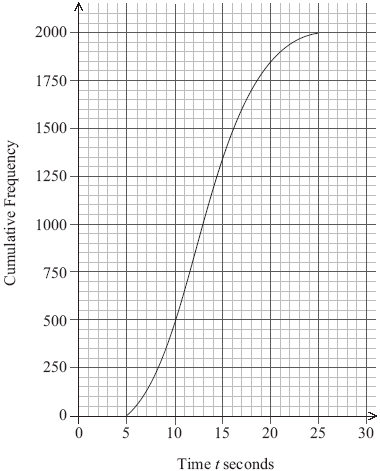 (a)	Use the diagram to estimate(i)	the median time;(ii)	the upper quartile and the lower quartile;(iii)	the interquartile range.(4)(b)	Find the number of men who take more than 11 seconds to perform the task.(3)(c)	55 % of the men took less than p seconds to perform the task. Find p.(2)	The times taken for the 2000 men were grouped as shown in the table below.(d)	Write down the value of(i)	a;(ii)	b.(2)(e)	Use your graphic display calculator to find an estimate of the mean time.(2)TimeFrequency5 ≤ t < 1050010 ≤ t < 1585015 ≤ t < 20a20 ≤ t < 25b